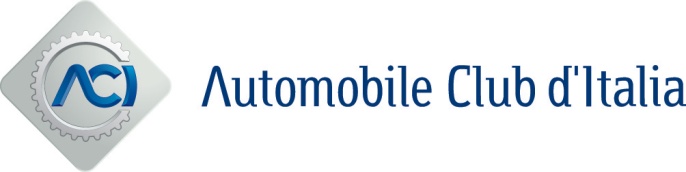 Roma, 9 aprile 2024PINIFARINA: STICCHI DAMIANI (ACI), GRANDE PERDITA PER IL MONDO DELL’AUTO“Apprendo con dolore della scomparsa di Paolo Pininfarina, un’altra grande perdita colpisce il mondo e la cultura dell’auto a pochi giorni da quella di Marcello Gandini” - il commento di Angelo Sticchi Damiani, presidente dell’Automobile Club d’Italia. “Con la sua capacità e visione ha, con energia, affrontato le profonde trasformazioni dell’industria automobilistica mantenendo alta la cifra stilistica della Pininfarina e conquistando nuovi riconoscimenti nel design dell’auto, nell’arredamento e nell’architettura - ha continuato il presidente dell’ACI. Grazie alla sua opera Pininfarina è tutt’oggi protagonista. Personalmente, unitamente a tutto l’Automobile Club d’Italia, mi stringo alla mamma Giorgia, alla moglie Ilaria e ai suoi 5 figli in questo grave lutto”.